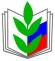 ПРОФСОЮЗ РАБОТНИКОВ НАРОДНОГО ОБРАЗОВАНИЯ И НАУКИ РОССИЙСКОЙ ФЕДЕРАЦИИ(ОБЩЕРОССИЙСКИЙ ПРОФСОЮЗ ОБРАЗОВАНИЯ)КРАСНОДАРСКАЯ КРАЕВАЯ ТЕРРИТОРИАЛЬНАЯ  ОРГАНИЗАЦИЯУСТЬ-ЛАБИНСКАЯ РАЙОННАЯ ТЕРРИТОРИАЛЬНАЯ ОРГАНИЗАЦИЯ ПРЕЗИДИУМПОСТАНОВЛЕНИЕОт 21.08. 2012 г.                                                                                           49-1О квоте на награждение профактива профсоюзными наградамиУтвердить квоту на награждение профактива профсоюзными наградами в . согласно постановлению краевого президиума от 13.06.2012 г. № 33.Ходатайствовать  перед президиумом Краснодарской краевой территориальной организации Профсоюза работников народного образования и науки РФ о награждении профсоюзного актива, социальных партнеров за активную работу по защите социально-экономических интересов членов Профсоюза, усилению роли профсоюзных организаций, их активное участие в мероприятиях Профсоюза в связи с проведением Года первичной профсоюзной организации (список прилагается).Председатель районной  территориальнойорганизации Профсоюза                                                                         О.Н. Горбачева                                                                                          Приложение                                                                         к постановлению президиума                                                                         районного комитета Профсоюза от 21.08.2012 г.                                                                         протокол № 49-1 Список членов Профсоюза Усть-Лабинской районной территориальной организации Профсоюза работников образования и науки РФ на награждение профсоюзными наградами в 2012 году   Знаком  «За активную работу в профсоюзах Кубани».Шумскую Валентину Петровну, воспитателя, председателя  первичной профсоюзной организации муниципального бюджетного дошкольного образовательного учреждения детский сад №41 муниципального образования Усть-Лабинский район, проработавшей в должности председателя первичной профсоюзной организации 25  лет, за долголетний, добросовестный труд по социально-экономической  защите работающих,  оказание практической, методической и правовой  помощи членам профсоюза, социальное партнерство с администрацией образовательного учреждения.Грамота профобъединения     Мальцева Виктора Владимировича, преподавателя, председателя  первичной профсоюзной организации муниципального бюджетного образовательного учреждения Ладожский межшкольный учебный  комбинат МО Усть-Лабинский район, проработавшего  в должности председателя первичной профсоюзной организации 20  лет, в должности  внештатного технического инспектора труда  краевой территориальной организации Профсоюза 4 года, за долголетний, добросовестный труд по социально-экономической  защите работающих,  оказание практической, методической и правовой  помощи членам профсоюза, социальное партнерство с администрацией образовательного учреждения. Грамотой комитета краевой организацииОрехову Светлану Юрьевну, преподавателя, председателя первичной профсоюзной организации муниципального автономного общеобразовательного учреждения средняя общеобразовательная школа № 3 г. Усть-Лабинска  МО Усть-Лабинский район, проработавшей в должности председателя первичной профсоюзной организации 15 лет, за  умелое управление коллективом,  доброе социальное партнерство, за сплоченность, дружбу и солидарность.Игуменцеву Наталью Валерьевну, преподавателя, председателя первичной профсоюзной организации муниципального бюджетного общеобразовательного учреждения начальная общеобразовательная школа № 30 х. Октябрьского  МО Усть-Лабинский район, проработавшей в должности 15 лет, за активную общественную работу по защите социально-трудовых прав и интересов, стопроцентное членство первичной профсоюзной организации.Тативосян Ирину Леонидовну, преподавателя, председателя муниципального общеобразовательного учреждения средняя общеобразовательная  школа № 12 станицы Некрасовской МО Усть-Лабинский район, за  стойкость в жизненной позиции, умение наладить здоровый климат в коллективе, и доброе сотрудничество с администрацией образовательного учреждения.Глебову Олесю Владимировну, преподавателя, председателя первичной профсоюзной организации муниципального бюджетного общеобразовательного учреждения средняя общеобразовательная школа № 14 станицы  Тенгинской  МО Усть-Лабинский район, проработавшей в должности 5 лет, за активную общественную работу по защите социально-трудовых прав и интересов.Петрову Светлану Анатольевну, преподавателя, председателя первичной профсоюзной организации муниципального бюджетного общеобразовательного учреждения основная общеобразовательная школа № 26 х. Заречного  МО Усть-Лабинский район, проработавшей в должности 12 лет, за активную общественную работу по защите социально-трудовых прав и интересов.Фукс Наталью Олеговну, председателя первичной профсоюзной организации муниципального автономного общеобразовательного учреждения средняя общеобразовательная школа № 2 г. Усть-Лабинска  МО Усть-Лабинский район, проработавшей в должности председателя первичной профсоюзной организации 5 лет, за активную общественную работу по защите социально-трудовых прав и интересов, за  умелое управление коллективом,  доброе социальное партнерство, за сплоченность, дружбу, солидарность.Ромашко  Ларису Владимировну, преподавателя, председателя первичной профсоюзной организации муниципального учреждения дополнительного образования детей Центр детского творчества ст. Ладожской МО Усть-Лабинский район, проработавшей в должности председателя 8 лет,  за активную общественную работу по защите социально-трудовых прав и интересов.Левый Елену Владимировну, воспитателя, председателя  первичной профсоюзной организации муниципального бюджетного дошкольного образовательного учреждения детский сад №3 МО Усть-Лабинский район, проработавшей в должности председателя первичной профсоюзной организации 3 года, за добросовестный труд по социально-экономической  защите работающих,  оказание практической, методической и правовой  помощи членам профсоюза, социальное партнерство с администрацией образовательного учреждения.Председатель районной организации Профсоюза                                                            О.Н. Горбачева 